Phần đáp án câu trắc nghiệm: Tổng câu trắc nghiệm: 40.SỞ GD&ĐT ĐẮK LẮKTRƯỜNG THPT NGÔ GIA TỰ(Không kể thời gian phát đề) ĐÁP ÁN MÔN LỊCH SỬ – Khối lớp 11 Thời gian làm bài : 45 phút 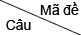 00100200300433[0.25] B[0.25] C[0.25] D[0.25] C34[0.25] D[0.25] A[0.25] B[0.25] D35[0.25] D[0.25] A[0.25] B[0.25] A36[0.25] B[0.25] C[0.25] A[0.25] D37[0.25] B[0.25] D[0.25] D[0.25] D38[0.25] B[0.25] A[0.25] B[0.25] B39[0.25] C[0.25] B[0.25] A[0.25] B40[0.25] D[0.25] D[0.25] C[0.25] B41[0.25] D[0.25] C[0.25] D[0.25] B42[0.25] A[0.25] D[0.25] D[0.25] C43[0.25] D[0.25] A[0.25] A[0.25] D44[0.25] C[0.25] C[0.25] C[0.25] A45[0.25] C[0.25] B[0.25] B[0.25] D46[0.25] C[0.25] C[0.25] B[0.25] C47[0.25] A[0.25] A[0.25] D[0.25] A48[0.25] D[0.25] D[0.25] A[0.25] C49[0.25] A[0.25] C[0.25] C[0.25] B50[0.25] A[0.25] A[0.25] B[0.25] D51[0.25] A[0.25] B[0.25] C[0.25] B52[0.25] D[0.25] B[0.25] C[0.25] A53[0.25] D[0.25] D[0.25] A[0.25] A54[0.25] C[0.25] B[0.25] D[0.25] C55[0.25] C[0.25] D[0.25] B[0.25] B56[0.25] A[0.25] A[0.25] C[0.25] B57[0.25] A[0.25] C[0.25] C[0.25] B58[0.25] A[0.25] C[0.25] B[0.25] B59[0.25] B[0.25] C[0.25] C[0.25] D60[0.25] C[0.25] C[0.25] A[0.25] D61[0.25] C[0.25] A[0.25] C[0.25] A62[0.25] C[0.25] B[0.25] D[0.25] B63[0.25] A[0.25] D[0.25] C[0.25] A64[0.25] A[0.25] B[0.25] C[0.25] C65[0.25] A[0.25] D[0.25] C[0.25] C66[0.25] C[0.25] B[0.25] B[0.25] D67[0.25] C[0.25] A[0.25] C[0.25] D68[0.25] D[0.25] D[0.25] D[0.25] C69[0.25] D[0.25] B[0.25] C[0.25] A70[0.25] D[0.25] D[0.25] A[0.25] A71[0.25] B[0.25] B[0.25] C[0.25] A72[0.25] B[0.25] A[0.25] C[0.25] A